The Bluenose Song (also known as Ballad of the Bluenose)Michael Stanbury 1966 (recorded by McGinty as The Song of the Bluenose 1978)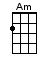 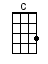 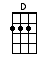 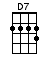 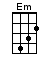 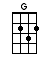 INTRO:  / 1 2 3 4 / [G] / [G] /[G] I've got a story to [C] tellOf a [Am] proud ship that served her people [D] wellWell, The Bluenose was her [G] nameAnd she never lost a [C] raceAnd she [Am] won herself a [D] placeIn the [D7] history of [G] Cana-[Em]da[C] Blow, winds [Am] blowFor The [D7] Bluenose is sailing once a-[G]gain [G]CHORUS:So [G] beat to the windward once [C] moreAnd [Am] up, jib and fores'l as be-[D]foreFor your country will be [G] proud once againOf the [C] ship and the [Am] menWho [D] sail her [D7] smartly into [G] victo-[Em]ry[C] Blow, winds [Am] blowFor The [D7] Bluenose is sailing once a-[G]gain[G] Built in a Nova Scotia [C] townWhere the [Am] shipwrights had gained the world re-[D]nownDown in Lunenburg they [G] builtA living legend out of [C] skill, sweat, and [Am] prideAnd [D] sailed her [D7] masterfully[G] 'Til she [Em] died[C] Blow, winds [Am] blowFor The [D7] Bluenose is sailing once a-[G]gain [G]CHORUS:So [G] beat to the windward once [C] moreAnd [Am] up, jib and fores'l as be-[D]foreFor your country will be [G] proud once againOf the [C] ship and the [Am] menWho [D] sail her [D7] smartly into [G] victo-[Em]ry[C] Blow, winds [Am] blowFor The [D7] Bluenose is sailing once a-[G]gainSo [G] beat to the windward once [C] moreAnd [Am] up, jib and fores'l as be-[D]foreFor your country will be [G] proud once againOf the [C] ship and the [Am] menWho [D] sail her [D7] smartly into [G] victo-[Em]ry[C] Blow, winds [Am] blowFor The [D7] Bluenose is sailing once a-[G]gainFor The [D7] Bluenose is sailing once a-[G]gainFor The / [D7] Bluenose is / [D7] sailing once a-/ [G]gain [C] / [G][C][G] /www.bytownukulele.ca